Советы логопеды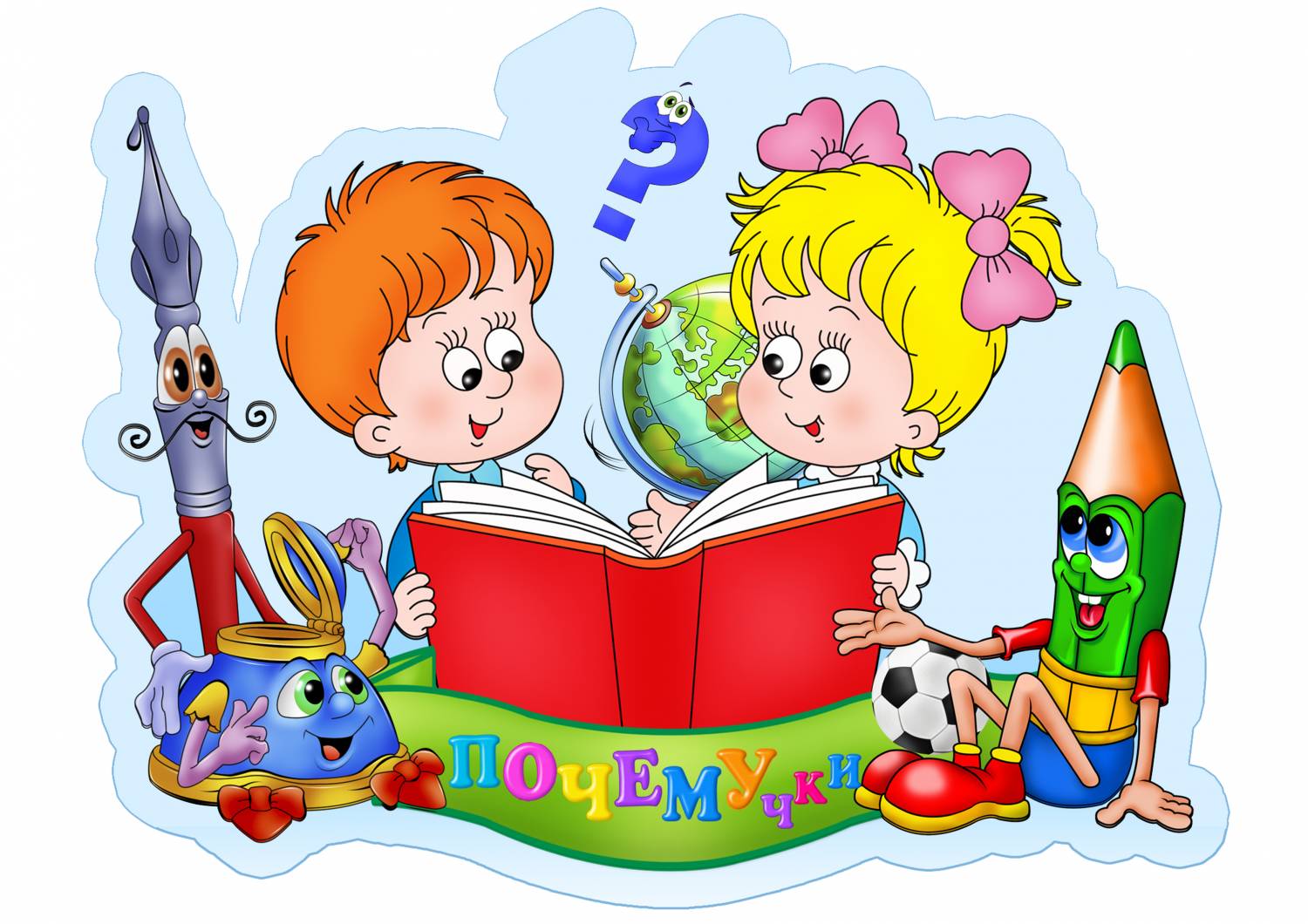 Давайте поиграемИгры с пальчиками на кухне           На кухне ребенок не только поиграет, но и потренирует свои маленькие пальчики (и будет под вашим присмотром).«Помогаю маме» Поставьте перед ребенком блюдце, на котором перемешаны горох, рис и гречка, и попросите ребенка помочь вам их перебрать.«Волшебные макароны» Из сырых макарон разных форм и размеров (а также из вермишели, спичек) можно выкладывать на столе причудливые узоры, попутно изучая формы получившихся предметов.«Браслет для мамы»  Из тех же макарон, а также сушек, баранок и толстой нитки малыш охотно смастерит для вас браслет, бусы. Не забудьте их примерить!«Маленький пекарь» Не пожалейте маленького кусочка для своего ребенка – можно слепить какие –нибудь фигурки, как из пластилина, и запечь. Вы ели когда–нибудь паровоз, или грузовик, или буквы ?«Конструктор» Если ваш ребенок очень любит строить, подарите ему пару упаковок губок для мытья посуды (они бывают разных цветов и размеров) – и у вашего ребенка будет возможность возводить поролоновые башни и дома с помощью оригинального, легкого и экономичного конструктора.«Умелые ножницы» Дайте малышу в руки ножницы небольшого размера – и он сможет настричь вам в салат зелень. «Сколько спичек в коробке?» Если в спичечном коробке осталось немного спичек (в пределах десяти), предложите ребенку пересчитать их, вынимая из коробка по одной (заодно он закрепит счет до десяти).  Сложить бумажную салфетку вчетверо и дать  ребенку, чтобы он повыщипывал двумя пальцами маленькие кусочки со сгибов. После завершения процедуры оценить полученный узор, развернув салфетку.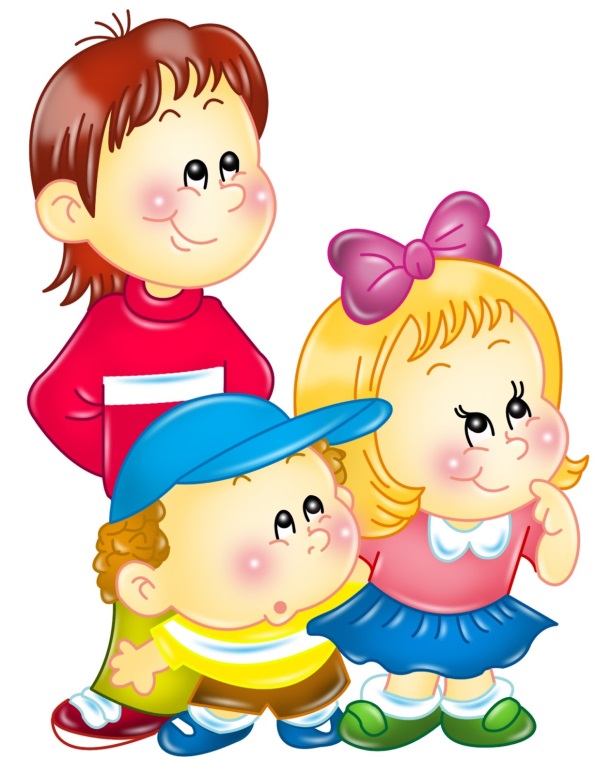 